 10A  Measurement of loudnessThink of a sound and then suggest where this will fit on the graph. Draw lines to show where these should be.Conversation  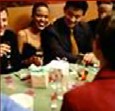 Rock concert  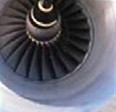 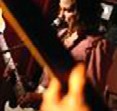 Startup of a jet airplane(100 meters away)dB HLIn the woods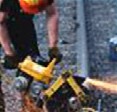 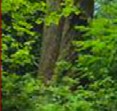 Compressed air hammer  Firecracker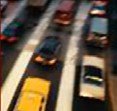 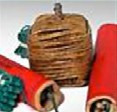 Road traffic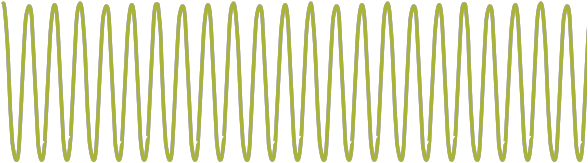  10B  Measuring waveformsMake a line to match waveforms and their frequency.160Hz                     84Hz                      120Hz               300Hz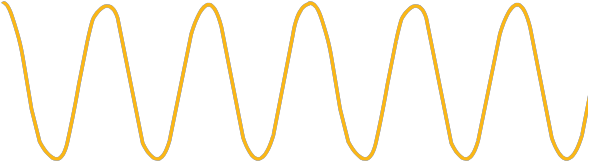 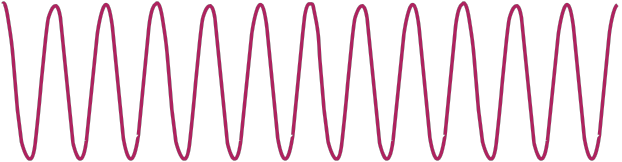  10C   Activity sheet on loudness and frequencyThis graph shows how sounds compare in terms of intensity and frequency. Consider the groups of vowels and consonants and decide whether they are lower or higher frequency.SoftRight earDegree of hearing loss0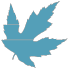 20m  d  b nli 	p gf s h tMildIntensity406080100u a	e rVowelsschConsonantsModerateIntensitySevereProfoundLoud125125Low250	500	1K	2K	4K	8K	HzHighFrequency